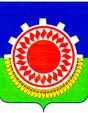 СОВЕТ ДЕПУТАТОВ КУЯШСКОГО СЕЛЬСКОГО ПОСЕЛЕНИЯКУНАШАКСКОГО МУНИЦИПАЛЬНОГО РАЙОНА РЕШЕНИЕот «18»  апреля  2017 года                                                           №  9О внесении измененийв решение Совета депутатовКуяшского сельского поселения от 28.12.2016 № 37«О бюджете поселения на 2017 год и плановыйпериод 2018 и 2019 годов»В соответствии с Бюджетным кодексом РФ, Федеральным законом от 06.10.2003 № 131-ФЗ «Об общих принципах организации местного самоуправления в Российской Федерации», Уставом Куяшского сельского поселения, Положением о бюджетном процессе в Куяшском сельском поселении, Совет депутатов Куяшского сельского поселения РЕШАЕТ:Внести в решение Совета депутатов Куяшского сельского поселения от 28.12.2016 г № 37 «О бюджете поселения на 2017 год и плановый период 2018-2019 годов» следующие изменения:Пункт 1 изложить в следующей редакции:«1. Утвердить основные характеристики бюджета Куяшского сельского поселения (далее по тексту поселения) на 2017 год:Прогнозируемый общий объем доходов бюджета поселения в сумме  5400,084 тыс.рублей, в том числе безвозмездные поступления от других бюджетов бюджетной системы Российской Федерации в сумме 3937,884 тыс. рублей.Прогнозируемый общий объем расходов бюджета поселения в сумме 5958,072 тыс.рублей.2. Приложение 4 и 6 пункта 9 изложить в следующей редакции (приложение 1 и 2 к настоящему решению).3. Настоящее решение вступает в законную силу с момента опубликования.Глава поселения:                                                                       Ш.С.ЮсуповПриложение 1к решению Совета депутатов Куяшского сельского поселения «О внесении изменений в решение Совета депутатов от 28.12.2016 № 37 "О  бюджете  поселения на 2017 год  и на плановый период 2018 и 2019 годов"Распределение бюджетных ассигнований по разделам, подразделам, целевым статьям и группам (группам и подгруппам) видов расходов  классификации расходов бюджетов на 2017 годРаспределение бюджетных ассигнований по разделам, подразделам, целевым статьям и группам (группам и подгруппам) видов расходов  классификации расходов бюджетов на 2017 годРаспределение бюджетных ассигнований по разделам, подразделам, целевым статьям и группам (группам и подгруппам) видов расходов  классификации расходов бюджетов на 2017 годРаспределение бюджетных ассигнований по разделам, подразделам, целевым статьям и группам (группам и подгруппам) видов расходов  классификации расходов бюджетов на 2017 годРаспределение бюджетных ассигнований по разделам, подразделам, целевым статьям и группам (группам и подгруппам) видов расходов  классификации расходов бюджетов на 2017 годРаспределение бюджетных ассигнований по разделам, подразделам, целевым статьям и группам (группам и подгруппам) видов расходов  классификации расходов бюджетов на 2017 годтыс. руб.КБККБККБККБКНаименование показателя                        2017 годКФСРКЦСРКЦСРКВРНаименование показателя                        2017 год122345Итого5 958,07201 00ОБЩЕГОСУДАРСТВЕННЫЕ ВОПРОСЫ2 788,69301 02Функционирование высшего должностного лица субъекта Российской Федерации и муниципального образования483,90701 0299 0 00 0000099 0 00 00000 Непрограммные направления деятельности483,90701 0299 0 04 0000099 0 04 00000Расходы общегосударственного характера483,90701 0299 0 04 2030099 0 04 20300Глава муниципального образования483,90701 0299 0 04 2030099 0 04 20300100Расходы на выплаты персоналу в целях обеспечения  выполнения  функций  государственными ( муниципальными ) органами ,казенными  учреждениями ,органами  управления  государственными  внебюджетными фондами483,90701 03Функционирование законодательных (представительных) органов государственной власти и представительных органов муниципальных образований170,75101 0399 0 04 0000099 0 04 00000 Расходы общегосударственного характера170,75101 0399 0 04 0000099 0 04 00000Финансовое обеспечение выполнения функций государственными органами170,75101 0399 0 04 2040199 0 04 20401100Расходы на выплаты персоналу в целях обеспечения  выполнения  функций  государственными ( муниципальными ) органами ,казенными  учреждениями ,органами  управления  государственными  внебюджетными фондами170,75101 04Функционирование Правительства Российской Федерации, высших исполнительных органов государственной власти субъектов Российской Федерации, местных администраций, в том числе:1 908,77801 0499 0 04 0000099 0 04 00000  Расходы общегосударственного характера 1 908,77801 0499 0 04 2040199 0 04 20401Финансовое обеспечение выполнения функций государственными органами1 883,46301 0499 0 04 2040199 0 04 20401100Расходы на выплаты персоналу в целях обеспечения  выполнения  функций  государственными ( муниципальными ) органами ,казенными  учреждениями ,органами  управления  государственными  внебюджетными фондами1 172,21001 0499 0 04 2040199 0 04 20401200Закупка  товаров, работ и услуг  для государственных ( муниципальных ) нужд698,56801 0499 0 89 0000099 0 89 00000Уплата налога на имущество организаций и земельного налога38,001 0499 0 89 2040199 0 89 20401800Иные бюджетные ассигнования38,001 06Обеспечение деятельности финансовых, налоговых и таможенных органов и органов финансового (финансово-бюджетного) надзора, в том числе:183,81101 0699 0 04 0000099 0 04 00000 Расходы общегосударственного характера183,81101 0699 0 04 2040199 0 04 204010Финансовое обеспечение выполнения функций государственными органами183,81101 0699 0 04 2040199 0 04 20401100Расходы на выплаты персоналу в целях обеспечения  выполнения  функций  государственными ( муниципальными ) органами ,казенными  учреждениями ,органами  управления  государственными  внебюджетными фондами183,81101 11Резервные фонды15,0001 1199 0 04 0000099 0 04 00000 Расходы общегосударственного характера15,00001 1199 0 04 0700599 0 04 07005Резервные фонды органов местных администраций15,00001 11990 0 40 7005990 0 40 7005800Иные бюджетные ассигнования 15,00001 13Другие общегосударственные вопросы, в том числе:26,44601 1399 0 04 0000099 0 04 00000 Расходы общегосударственного характера26,44601 1399 0 04 0920399 0 04 09203Финансовое обеспечение выполнения функций государственными органами26,44601 1399 0 04 0920399 0 04 09203Расходы за счет местного бюджета на организацию работы аппарата управления26,44601 1399 0 04 2040199 0 04 20401100Расходы на выплаты персоналу в целях обеспечения  выполнения  функций  государственными ( муниципальными ) органами ,казенными  учреждениями ,органами  управления  государственными  внебюджетными фондами-01 1399 0 04 0920399 0 04 09203Выполнение других  обязательств муниципального образования26,44602 00НАЦИОНАЛЬНАЯ ОБОРОНА188,98002 03Мобилизационная и вневойсковая подготовка188,98002 0319402511801940251180Непрограммные направления деятельности188,98002 0319402511801940251180100Осуществление первичного воинского учета на территориях, где отсутствуют военные комиссариаты172,05102 0319402511801940251180100Расходы на выплаты персоналу в целях обеспечения  выполнения  функций  государственными ( муниципальными ) органами ,казенными  учреждениями ,органами  управления  государственными  внебюджетными фондами172,05102 0319402511801940251180200Закупка  товаров ,работ и услуг  для государственных ( муниципальных ) нужд16,92903 00НАЦИОНАЛЬНАЯ БЕЗОПАСНОСТЬ И ПРАВООХРАНИТЕЛЬНАЯ ДЕЯТЕЛЬНОСТЬ186,63103 09Защита населения и территории от чрезвычайных ситуаций природного и техногенного характера, гражданская оборона186,63103 0999 0 00 0000099 0 00 00000  Непрограммные направления деятельности186,63103 0999 0 99 0000099 0 99 00000 Обеспечение деятельности ( оказание  услуг)  подведомственных казенных  учреждений 186,631030999 0 99 2470099 0 99 24700611 Предоставление  субсидий  бюджетным ,автономным  учреждениям и иным некоммерческим  организациям40,00003 0999 0 99 2470099 0 99 24700200Закупка товаров, работ и услуг для государственных (муниципальных) нужд -     03 0999 0 99 2470099 0 99 24700100Расходы на выплаты персоналу в целях обеспечения выполнения функций государственными (муниципальными )органами, казенными учреждениями, органами управления государственными внебюджетными фондами 146,63104 09ДОРОЖНОЕ ХОЗЯЙСТВО(ДОРОЖНЫЕ ФОНДЫ)351,78804 09 79 5 00 3504079 5 00 35040600Предоставление субсидий бюджетным, автономным учреждениям и иным некоммерческим организациям351,78804 0979 5 00 3504079 5 00 35040611Предоставление субсидий бюджетным, автономным учреждениям и иным некоммерческим организациям 351,78805 00ЖИЛИЩНО-КОММУНАЛЬНОЕ ХОЗЯЙСТВО2 441,97905 0299 0 35 3510399 0 35 35103Закупка товаров, работ и услуг для государственных (муниципальных) нужд564,928050299 0 35 3510399 0 35 35103200Закупка товаров, работ и услуг для государственных (муниципальных) нужд564,92805 03Благоустройство, в том числе:1 877,05105 03 Уличное освещение1556,00505 0399 0 60 6000199 0 60 60001611Предоставление  субсидий  бюджетным ,автономным  учреждениям и иным некоммерческим  организациям226,37005 0399 0 60 6000499 0 60 60004611Предоставление  субсидий  бюджетным ,автономным  учреждениям и иным некоммерческим  организациям94,676Приложение 2Приложение 2Приложение 2Приложение 2к решению Совета депутатов к решению Совета депутатов к решению Совета депутатов к решению Совета депутатов Куяшского сельского поселения «О внесении изменений в решение Совета депутатов от 28.12.2016 № 37 "О  бюджете  поселения на 2017 год  и на плановый период 2018 и 2019 годов"Куяшского сельского поселения «О внесении изменений в решение Совета депутатов от 28.12.2016 № 37 "О  бюджете  поселения на 2017 год  и на плановый период 2018 и 2019 годов"Куяшского сельского поселения «О внесении изменений в решение Совета депутатов от 28.12.2016 № 37 "О  бюджете  поселения на 2017 год  и на плановый период 2018 и 2019 годов"Куяшского сельского поселения «О внесении изменений в решение Совета депутатов от 28.12.2016 № 37 "О  бюджете  поселения на 2017 год  и на плановый период 2018 и 2019 годов" Ведомственная структура расходов бюджета поселения на 2017 год Ведомственная структура расходов бюджета поселения на 2017 год Ведомственная структура расходов бюджета поселения на 2017 год Ведомственная структура расходов бюджета поселения на 2017 год Ведомственная структура расходов бюджета поселения на 2017 год Ведомственная структура расходов бюджета поселения на 2017 год Ведомственная структура расходов бюджета поселения на 2017 год Ведомственная структура расходов бюджета поселения на 2017 год Ведомственная структура расходов бюджета поселения на 2017 год Ведомственная структура расходов бюджета поселения на 2017 годтыс. руб.тыс. руб.Наименование показателяКБККБККБККБККБККБККБК2017 годНаименование показателяКВСРКФСРКЦСРКЦСРКЦСРКВР123455567ВСЕГО5 958,072Администрация   Куяшского   сельского  поселения 77601 005 958,072Общегосударственные вопросы77601002 788,693Функционирование высшего должностного лица субъекта Российской Федерации и муниципального образования7760102483,907 Непрограммные направления деятельности776010299 0 00 0000099 0 00 0000099 0 00 00000483,907Расходы общегосударственного характера776010299 0 04 0000099 0 04 0000099 0 04 00000483,907Глава муниципального образования776010299 0 04 2030099 0 04 2030099 0 04 20300483,907 Расходы на выплаты персоналу  в целях  обеспечения  выполнения функций  государственными ( муниципальными ) органами ,казенными  учреждениями ,органами  управления  государственными  внебюджетными   фондами776010299 0 04 2030099 0 04 2030099 0 04 20300100483,907Функционирование законодательных (представительных) органов государственной власти и представительных органов муниципальных образований, в том числе:7760103170,751 Расходы общегосударственного характера776010399 0 04 0000099 0 04 0000099 0 04 00000170,751Финансовое обеспечение выполнения функций государственными органа776010399 0 04 2040199 0 04 2040199 0 04 20401170,751 Расходы на выплаты персоналу  в целях  обеспечения  выполнения функций  государственными ( муниципальными ) органами ,казенными  учреждениями ,органами  управления  государственными  внебюджетными   фондами776010399 0 04 2040199 0 04 2040199 0 04 20401100170,751Функционирование Правительства Российской Федерации, высших исполнительных органов государственной власти субъектов Российской Федерации, местных администраций,  в том числе:77601041908,778 Расходы общегосударственного характера776010499 0 04 0000099 0 04 0000099 0 04 000001 908,778Финансовое обеспечение выполнения функций государственными органами776010499 0 04 2040199 0 04 2040199 0 04 204011 883,463 Расходы на выплаты персоналу  в целях  обеспечения  выполнения функций  государственными ( муниципальными ) органами ,казенными  учреждениями ,органами  управления  государственными  внебюджетными   фондами77601 0499 0 04 2040199 0 04 2040199 0 04 204011001 172,210 Закупка  товаров, работ и услуг  для государственных (муниципальных ) нужд776010499 0 04 2040199 0 04 2040199 0 04 20401200698,568Уплата налога на имущество организаций и земельного налога77601 0499 0 89 2040199 0 89 2040199 0 89 2040138,000 Иные бюджетные ассигнования776010499 0 89 2040199 0 89 2040199 0 89 2040180038,000Обеспечение деятельности финансовых, налоговых и таможенных органов и органов финансового (финансово-бюджетного) надзора, в том числе:7760106183,811 Расходы общегосударственного характера776010699 0 04 0000099 0 04 0000099 0 04 00000183,811Финансовое обеспечение выполнение функций государственными органами776010699 0 04 2040199 0 04 2040199 0 04 20401183,811 Расходы на выплаты персоналу  в целях  обеспечения  выполнения функций  государственными ( муниципальными ) органами ,казенными  учреждениями ,органами  управления  государственными  внебюджетными   фондами776010699 0 04 2040199 0 04 2040199 0 04 20401100183,811 Резервные фонды776011115,000 Расходы общегосударственного характера776011199 0 04 0000099 0 04 0000099 0 04 0000015,000Резервные фонды органов местных самоуправлений776011199 0 04 0700599 0 04 0700599 0 04 0700515,000 Иные бюджетные ассигнования776011199 0 04 0700599 0 04 0700599 0 04 07005800-Другие общегосударственные вопросы776011326,446 Расходы общегосударственного характера776011399 0 04 0000099 0 04 0000099 0 04 0000026,446Финансовое обеспечение выполнение функций государственными органами776011399 0 04 2040199 0 04 2040199 0 04 2040126,446Расходы за счет местного бюджета на организацию работы аппарата управления776011399 0 04 2040199 0 04 2040199 0 04 2040126,446 Расходы на выплаты персоналу  в целях  обеспечения  выполнения функций  государственными ( муниципальными ) органами ,казенными  учреждениями ,органами  управления  государственными  внебюджетными   фондами776011399 0 04 2040199 0 04 2040199 0 04 20401100-Национальная оборона7760200188,980 Мобилизационная  и вневойсковая подготовка7760203188,980Непрограммное направление деятельности  776020399 0 00 0000099 0 00 0000099 0 00 00000188,980Осуществление первичного воинского учета  на территориях ,где отсутствуют  военные комиссариаты776020399  0 02 5118099  0 02 5118099  0 02 51180172,051 Расходы на выплаты персоналу  в целях  обеспечения  выполнения функций  государственными ( муниципальными ) органами ,казенными  учреждениями ,органами  управления  государственными  внебюджетными   фондами776020399 0 02 5118099 0 02 5118099 0 02 51180100172,051 Закупка  товаров, работ и услуг  для государственных (муниципальных ) нужд776020399 0 02 5118099 0 02 5118099 0 02 5118020016,929 Национальная безопасность и правоохранительная деятельность7760300186,631Защита населения и территории от чрезвычайных ситуаций природного и техногенного характера, гражданская оборона7760309186,631 Непрограммное направление деятельности 776030999 0 00 0000099 0 00 0000099 0 00 00000186,631  Обеспечение деятельности ( оказание услуг)   подведомственных  казенных учреждений776030999 0 99 0000099 0 99 0000099 0 99 00000186,631 Предоставление  субсидий бюджетным, автономным  учреждениям и иным  некоммерческим  организациям776030999 0 99 2470099 0 99 2470099 0 99 2470061140,000Закупка товаров, работ и услуг для государственных ( муниципальных) нужд 776030999 0 99 2470099 0 99 2470099 0 99 24700200-Расходы на выплаты персоналу в целях обеспечения выполнения функций государственными ( муниципальными) органами, казенными учреждениями, органами управления государственными внебюджетными фондами776030999 0 99 2470099 0 99 2470099 0 99 24700100146,631ДОРОЖНОЕ ХОЗЯЙСТВО(ДОРОЖНЫЕ ФОНДЫ)77604 09351,788Предоставление субсидий бюджетным, автономным учреждениям и иным некоммерческим организациям776040979 5 00 3504079 5 00 3504079 5 00 35040600351,788Предоставление субсидий бюджетным, автономным учреждениям и иным некоммерческим организациям 776040979 5 00 3504079 5 00 3504079 5 00 35040611351,788 Жилищно-коммунальное  хозяйство77605002 441,979Закупка товаров, работ и услуг для государственных (муниципальных) нужд776050299 0 35 3510399 0 35 3510399 0 35 35103564,928Закупка товаров, работ и услуг для государственных (муниципальных) нужд776050299 0 35 3510399 0 35 3510399 0 35 35103200564,928 Благоустройство77605031 877,051Уличное освещение77605031556,005Предоставление  субсидий бюджетным, автономным  учреждениям и иным  некоммерческим  организациям776050399 0 60 6000199 0 60 6000199 0 60 60001611226,370Предоставление  субсидий бюджетным, автономным  учреждениям и иным  некоммерческим  организациям776050399 0 60 6000499 0 60 6000499 0 60 6000461194,676